Cellular Transportation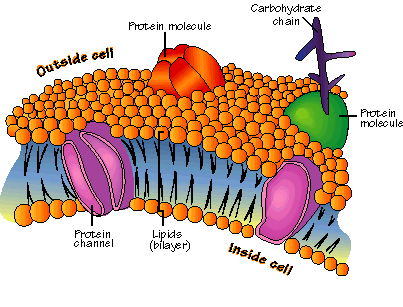 Cell Membrane:Cell membranes are semi permeable.  This means that the cell membrane will only allow certain molecules through it.There are different ways that substances travel across the cell membrane.Passive Transport: NO ENERGY NEEDED!Diffusion: Compounds move from high concentration to low concentration. Substances will continue to move until equilibrium is reached.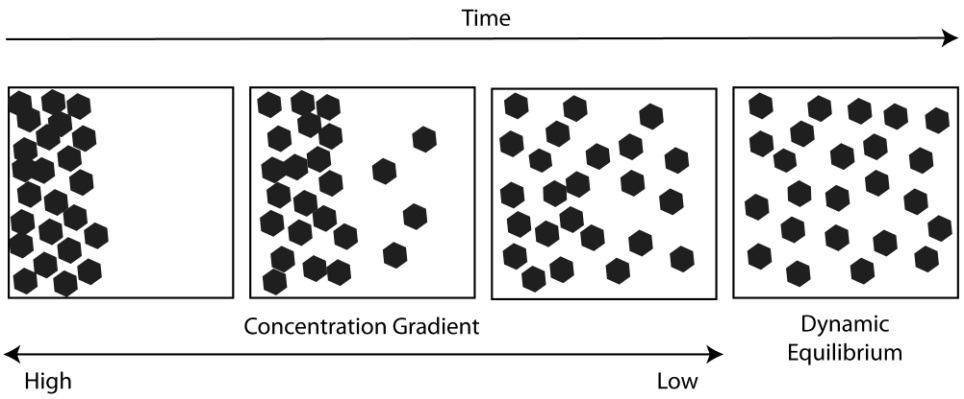 Osmosis:  the diffusion of waterActive Transport: ENERGY REQUIRED!Endocytosis: Large compounds are brought into the cellExocytosis :Large compounds are sent out of the cellPhagocytosis: Cytoplasm surrounds a particle and packages it within a food vacuoleThe Effect of Osmosis of Cells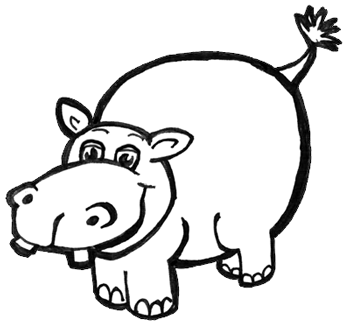 Osmosis is the diffusion of water.HYPOTONIC__: Water moves into the cell and causes the cell to SWELL.HYPERTONIC: Water moves out of the cell and causes the cell to SHRINK.ISOTONIC: Concentrations are equal or the same.  This causes the cell to remain its normal shape.  The amount of water is balanced inside and outside the cell.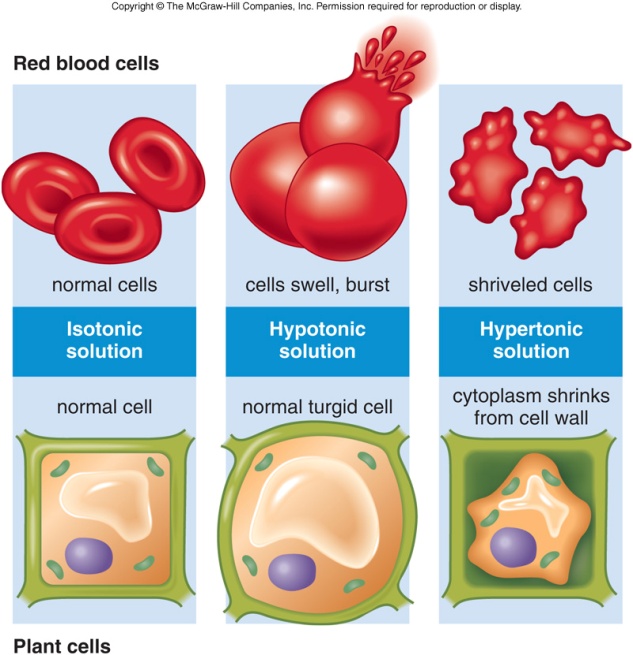 